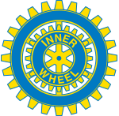 VISION 2017 – sammanfattning				1 (6)Rådsmöte hösten 2011-TäbyVid Rådsmötet i Täby hösten 2011 väckte Margareta Nelander Karlsson från D 234 frågan om Svenska Inner Wheel hade några övergripande mål. Så var inte fallet men Rådsmötet förstod vikten och beslutade att distriktens verkställande utskott skulle komma med förslag till övergripande mål som skulle sammanställs av D 234 och redovisas vid nästa rådsmöte.Rådsmöte våren 2012-EllösDistriktspresident Margareta Nelander Karlsson från D 234 informerade vid Rådsmöte i Ellös om alla förslag som kommit till henne efter höstens Rådsmöte.Mål bör vara så enkla som möjligt, dvs mätbara – klara – tydliga. Mål är 230 nya medlemmar varav 115 gärna under 60 år, intressanta program, ta hand om inbjudna gäster, global hjälpverksamhet.Skall SIWR tillsätta en arbetsgrupp vilket inte gjordes.Kristina Andersson – inkommande rådspresident – erbjöd sig att arbeta med Margareta Nelander Karlsson.Rådsmöte hösten 2012-EksjöDistriktspresidenterna rapporterade vid Rådsmöte i Eksjö hur långt klubbarna kommit med Vision 2017 i sina respektive distrikt. Sammanfattningsvis arbetar man ute i distrikten på olika sätt och harkommit olika långt med arbetet. Vision 2017 ska ses som ett arbetsmaterial.Rådsmötet beslutade om fortsatt arbete med Vision 2017 i distrikten och klubbarna med uppföljning till våren.Rådsmöte våren 2013-LundSamtliga distrikt lämnade en lägesrapport om arbetet med ”Vision 2017” från sina respektive distrikts-klubbar. Ett antal värdefulla exemplar framkom från klubbar som kommit långt med sitt visionsarbete. Material finns också på hemsidan.På rådsmötet kunde konstateras att distriktens klubbar står på olika nivåer. Vissa klubbar har framtagna konkreta mål medan andra klubbar står på olika nivåer. Vissa klubbar har framtagna konkreta mål medan andra klubbar bara har börjat med visionsarbetet.Rådsmötet beslutade att gå vidare var och en i sitt distrikt med visionsarbetet ”Vision 2017”. Av-rapportering sker på höstens rådsmöte.VISION 2017 – sammanfattning				2Rådsmöte hösten 2013-FalkenbergAdministrativa arbetsgruppenDeltagare i gruppen Enligt beslut på rådsmötet i Lund utsågs att ingå i arbetsgruppen Kristina Andersson, Rskm Christina Nylander, Margareta Nylander Karlsson pDP D 234,Laila Lundqvist Berglund DP 236. Rådsmötet beslutade att fr o m 1 januari 2014 ingår även vRP Kerstin Jonson i arbetsgruppen.Rapport från gruppens arbete Arbetsgruppen har träffats två gånger samt i samband med höstens INFO-möte. En enkät med frågor har utarbetats och skickats till tre klubbar i varje distrikt för att besvaras. Svar har inkommit från drygt 30 klubbar.Frågorna varVad har varit betungande när det gäller administration och byråkrati i Din funktion?Vad kan göras för att underlätta och effektivisera det administrativa arbetet och minska på                  byråkratin i Din funktion?             Vad kan göras för att sänka >Inner Wheels kostnader på klubb-, distrikts- och rådsnivå?             Alla tankar och idéer är välkomna.Svaren har administrativa arbetsgruppen sammanställt och fortsätter med sitt arbete att utarbeta förslag till åtgärder. Dessa kommer att sändas till distrikten för utlåtande. Förslag till åtgärder läggs även på hemsidan. Beslut om åtgärder kommer sedan att fattas på kommande rådsmöte. Beslutades att alla dokument läggs på hemsidan. Ett meddelande skickas till berörda mottagare att handlingen finns på hemsidan. Handlingen skickas till webmaster för att läggas in på hemsidan. Tag med i arbetsuppgifterna för IW:s befattningshavare att handlingar skall läggas på hemsidan. För utländska dokument läggs en länk från hemsidan.Vision 2017 – nulägesrapport från distrikten Rådsmötet diskuterade ”Vision 2017” och hur långt klubbarna i distrikten kommit med detta arbete. Liksom vid föregående rådsmöte kunde konstateras att man arbetar på olika sätt och har kommit olika långt med ”Vision 2017” i distrikten. Meningen med visionsarbetet är att all klubbar skall skriva sina egna mål och hur man ska arbeta (skapa åtgärder) för att nå målen. På hemsidan finns material från distrikt 235 som kan användas som hjälpmedel för att komma vidare. Rådet beslutade att alla klubbar fortsätter att arbeta med ”Vision 2017” i distrikten med uppföljning på kommande rådsmöte. Rådsmötet beslutade också att göra ett sammandrag av ”Vision 2017” till hemsidan. RP Kristina Andersson fick i uppdrag at verkställa detta.Rådsmöte våren 2014-LinköpingVU:s ledamöter tog del av projektgruppens rapport. Vissa av frågorna finns under egna paragrafer nedan. Några av rapportens frågor som diskuterades redovisas i denna paragraf.Problem med den höga medelåldern inom IW som är 74,5 år. Viktigt vid medlemsrekrytering är att försöka få en föryngring av klubbarnas medlemmar.Förslag från projektgruppen att DP och KP kan sitta 2 år på sitt uppdrag. De väljs först på ett år och kan väljas för ytterligare ett år utan dispensansökan. VU diskuterade förslaget bl a med tanke på om detta kan underlätta möjligheten att flera medlemmar ställer upp som presidenter på distrikts- och klubbnivå. Frågan behandlas på kommande rådsmöte.När kan matrikeln ersättas av hemsidan?flera tankar kring vad som bara kan läggas på hemsidan kom upp undere denna punkt och föranledde en livlig diskussion om följande:  VISION 2017 – sammanfattning				3Förslag: hela matrikeln (personregister och handbok) kan läggas på hemsidan, alternativt endast handboken. Personregistret kan tryckas varje år. En helt ny matrikel trycks efter Convention.Kan IW-Nytt endast finnas på hemsidan och ej skickas ut som tidning?Förslag 1: tv å nummer av IW-Nytt görs som tidning och skickas ut och två nummer görs i lite                        enklare variant och läggs på nätet.Förslag 2: Gör fyra nummer av IW-Nytt och de som önskar får alla fyra numren i pappersform.VU diskuterade hur länge som RM:s protokoll måste tas in i IW-Nytt.Förslag: protokollen, verksamhetsberättelse och ekonomiska handlingar läggs enbart på IW:s hemsida.VU ansåg att protokoll och övriga handlingar bör finnas parallellt dels i IW-Nytt dels på hemsidan en tid till.Informationsmöte augusti 2014Margareta Wesslau som past distriktspresident i D 235 presenterade en kartläggning av nuläget i Inner Wheel Sverige. Christina Persson från samma distrikt berättade om arbetet med Vision 2017 i   D 235.  Rådsmöte hösten 2014-SollefteåDistriktspresidenterna har i sina rapporter konstaterat att arbete med ”Vision 2017” fortgår ute i distrikten. Konstaterades att man kommit olika långt i distrikten med visionsarbetet.Behovet av en ny administrativ grupp diskuteradesFrågor som ställdes på Rådsmötet avseende IW:s motton var:Vad betyder vänskap?Vad betyder hjälpsamhet?Vad betyder internationell förståelse?Vidare frågades hur många nysvenskar vi har i våra IW-klubbarRådsmötet beslutade att inte tillsätta någon administrativ grupp. Vidare beslöts att vid varje rådsmöte rapportera från distrikten om hur arbetet med ”Vision 2017” fortgår. Förslag: Diskutera vårt motto i klubbar och distrikt.Rådsmöte våren 2015-BorlängeRapporter från distriktspresidenterna inklusive Vision 2017 lämnades.Rådsmöte hösten 2015-ÖrebroBirgitta Lundehed informerade att arbetet med Vision 2017 nått sitt mål, nämligen att alla klubbar ska arbeta med att få nya medlemmar och diskutera vad Inner Wheel ska stå för. Det är viktigt att fortsätta diskussionen om hur inner Wheel kan utvecklas till en modern kvinnoorganisation i tiden.Beslötsatt  Birgitta Lundehed samlar ihop material som skrivits om Vision 2017 för arkivering.  VISION 2017 – sammanfattning				4Rådsmöte våren 2016-StockholmNoteradesatt  stora variationer föreligger över hur arbetet med Vision 2017 har utförts.Beslötsatt  varje distrikt sammanställer vad som gjorts och skickar sammanställningen till Birgitta Lundehedatt  redovisa denna vid nästa rådsmöte.        Rådsmöte hösten 2016-VänersborgBirgitta Lundehed informerade att hon inte var klar med sammanställningen över arbetet med Vision 2017 eftersom få svar har lämnats kring hur man i klubbar/distrikt har arbetat med Vision 2017. Birgitta Lundehed ber alla distriktspresidenter att uppmana klubbarna att lämna rapporter. Redan nu kan konstateras att det är mycket viktigt att kontinuerligt diskutera våra värdegrunder vänskap, hjälpsamhet samt internationell förståelse. Rapporten redovisas vid vårens rådsmöte.SlutsatsEn del klubbar och distrikt har lagt ner mycket arbete på Vision 2017 andra mindre. Det viktigaste har emellertid varit att alla har förstått ur viktigt det är att få nya medlemmar. När vi nu summerar Vision 2017 kan vi konstatera att en del klubbar har fått många nya medlemmar andra färre.Några klubbar/distrikt har använt sig av SWOT-analysen. Däremot har inte något Rådsmöte gjortnågon sammanfattande SWOT-analys.Här följer en sammanställning över antal medlemmar, antal klubbar och nedlagda klubbar både före och efter 2011 när Vision 2017 sjösattes. Nedläggning av klubbar har fortsatt men däremot har intemedlemsantalet sjunkit i motsvarande grad.Antal medlemmar	Antal	Nedlagda klubbar		klubbar1960	2.344	  431970	6.314	1091980	8.391	1551990	9.610	1592000	7.585	1522001-07-01	6.988	153	D 233 Gävle Syd-Östra IWC			D 235 Uppsala IWC			D 239 Höör IWC och Landskrona IWC			D 240 Växjö-Öjaby IWC			D 241 Oskarshamn IWC och Åtvidaberg IWC2003-07-01	6.800	149	D 236 Göteborg-Hisingen IWC och Åmål IWC			D 240 Markaryd IWC2004-97-01	6.569	146	D 233 Söderhamn IWC			D 236 Mölndal IWC2005-07-01	6.380	144	D 239 Malmö-Möllevången-Heleneholm IWC			D 240 Karlskrona IWCVISION 2P017 – sammanfattning				52006-07-01	6.224	142	D 234 Fagersta IWC			D 235 Stockholm City-Söder IWC och            Visby Silverhättan IWCD 238 Värnamo IWCD 239 Helsingborg-Landborgen IWC  D 240 Ängelholm IWC 	2007-07-01	5.898	136	D 232 Örnsköldsvik IWC				D 235 Huddinge IWC			D 236 Borås-Ullsaxen IWC och Göteborg Västra IWC			D 238 Mariestad IWC och Finspong IWC			D 241 Kalmar IWC2008-07-01	5.594	129	D 234 Köping IWC			D 235 Tierp-Söderfors IWC			D 238 Huskvarna IWC			D 240 Kristianstad IWC2009-07-01	5.321	124	D 235 Nynäshamn IWC D D 236 Kind IWC och Kungälv-Stenungsund IWC 	D 240 Växjö IWC2010-07-01	5.019	120	D 235 Eskilstuna Kloster Rekarne IWC och Solna IWCD 236 Uddevalla IWCD 238 Vadsbo IWC			D 240 Ronneby IWC2011-07-01	4.809	115	D 232 Härnösand IWC			D 233 Gävle-Valbo IWC			D 234 Arvika IWC			D 240 Söderåsen IWC, Halmstad IWCsammanslagning av Lund IWC ochLund-Laurentius IWC2012-07-01	4.556	109	D 236 Säffle IWC			D 238 Vara IWC		2013-07-01	4.412	107	D 233 Fränsta IWC					D 234 Lindesberg IWC2014-07-01	4.309	105	D 232 Luleå IWC			D 233 Hedemora IWC och Leksand-Rättvik IWCD 235 Håbo IWC2015-07-01	4.246	101	D 235 Tumba IWC och Visby IWCD 239 Eslöv IWC			D 240 Växjö-Tegnér IWCD 241 Motala IWC,			sammanslagning av Malmö IWC och Malmö-Limham-Slottsstaden IWC2016-07-01	4.057	  95	D 235 Uppsala IWCVISION 2017 – sammanfattning				6En annan fördel med Vision 2017 är att klubbar och distrikt har lyft fram Inner Wheels värdegrunder vänskap, hjälpsamhet och internationell förståelse. Mölnlycke 26 mars 2017Birgitta Lundehed